 Submit to UCCE office at least 30 days prior to event for approval Was this fundraiser included in the approved budget submitted to 4-H YDP staff?	 (check one) 	     Yes	     NoAnticipated Use of Funds:Describe how the 4-H Name and Emblem will be used:If your club/project is ordering products from a manufacturer, please complete the following:If the fundraiser involves serving food or selling food, list the contact information of the 4-H adult volunteer who will be participating at the event and who has completed annual UC ANR food safety training.Continued on backAre you doing this fundraiser in support of outside groups or organizations? (check one)	     Yes		     NoIf you checked yes, please answer the questions below:What group or organization will this fundraiser benefit?How will this fundraiser benefit the group or organization?Please describe how you determined what the needs of the group or organization are:What are you planning to do with the items or money collected to support this group or organization?We confirm the accuracy of the information provided above.                                                        (Signature)                                                           (Signature)                                                                                     (Signature)                                                                                 (Signature)		RETURN TO:	SOLANO COUNTY 4-H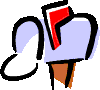 					Attn: Valerie Williams, Program Representative					501 TEXAS STREET, 1st FloorFAIRFIELD, CA 94533Club Fundraising Proposal 2016-17CLUB FUNDRAISING PROPOSALClub Name:Date:Date:Contact Person:Contact Person:Contact Person:Phone Number:Phone Number:Phone Number:Phone Number:Contact Person Email Address:Contact Person Email Address:Contact Person Email Address:Contact Person Email Address:Contact Person Email Address:Contact Person Email Address:Fundraising Activity & Location:Fundraising Activity & Location:Fundraising Activity & Location:Fundraising Activity & Location:Fundraising Activity & Location:Fundraising Activity & Location:Date of Activity:Date of Activity:Product being sold/services renderedProduct being sold/services renderedProduct being sold/services renderedProduct being sold/services renderedProduct being sold/services renderedChairman (Adult):Chairman (Adult):Chairman (Adult):Chairman (Adult):Chairman (Member):Chairman (Member):Chairman (Member):Chairman (Member):Chairman (Member):Fundraising Activity Area (Community-City, county, school, etc.):Fundraising Activity Area (Community-City, county, school, etc.):Fundraising Activity Area (Community-City, county, school, etc.):Fundraising Activity Area (Community-City, county, school, etc.):Fundraising Activity Area (Community-City, county, school, etc.):Fundraising Activity Area (Community-City, county, school, etc.):Fundraising Activity Area (Community-City, county, school, etc.):Fundraising Activity Area (Community-City, county, school, etc.):Fundraising Activity Area (Community-City, county, school, etc.):Fundraising Activity Area (Community-City, county, school, etc.):Fundraising Activity Area (Community-City, county, school, etc.):What project or club account will benefit from the fundraiser?What project or club account will benefit from the fundraiser?What project or club account will benefit from the fundraiser?What project or club account will benefit from the fundraiser?What project or club account will benefit from the fundraiser?What project or club account will benefit from the fundraiser?What project or club account will benefit from the fundraiser?What project or club account will benefit from the fundraiser?What project or club account will benefit from the fundraiser?What project or club account will benefit from the fundraiser?What project or club account will benefit from the fundraiser?Current balance in the club or sub-account:Current balance in the club or sub-account:Current balance in the club or sub-account:Current balance in the club or sub-account:Current balance in the club or sub-account:Current balance in the club or sub-account:Current balance in the club or sub-account:Current balance in the club or sub-account:Projected Income:-Projected Expense:=Projected Profit:Manufacturing Company Name:Manufacturing Company Name:Contact Person:Phone Number:Phone Number:E-mail address:Name:Phone Number:Email Address:Email Address:Date Volunteer Passed Food Safety Training:Date Volunteer Passed Food Safety Training:Club Treasurer:Date:Club President:Date:Community Club  Leader:Date:Director or Designee:Date: